ROZVADOVSKÉ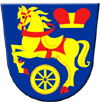      ROZHLEDYZáří 2014Dnešní vydání nabízí:Mobilní svoz odpadu v osadách - září 2014Václavské slavnosti 2014Mobilní svoz odpadu v osadách - září 2014Mobilní sběr objemného odpadu, nebezpečných složek komunálního odpadu a zařízení zpětného odběru v osadách proběhne v neděli 28.9.2014 v následujících časech:Svatá Kateřina 	08:30 - 09:20 Diana 			08:35 - 08:45Milíře 			08:55- 09:10 Rozcestí 		09:25- 09:35 Nové Domky 		09:40- 10:00Ve vymezených časech mohou občané předat do mobilní sběrny firmy EKODEPON s.r.o. následující nebezpečné odpady: obaly se zbytky barev a laků, obaly (plastové, plechové) znečištěné škodlivinami, olověné akumulátory, monočlánky, pneumatiky, oleje, olejové filtry, hadry a sorbenty znečištěné škodlivinami, staré léky, zbytky ředidel a rozpouštědel, případné další nebezpečné složky vyskytující se v komunálním odpadu. Odpad s obsahem azbestu (ETERNIT) musí být ze zákona neprodyšně zabalen! Max. odebírané množství eternitu je 50 kg na nemovitost! Do zpětného odběru lze předat: televizory, PC + monitory, lednice, mrazáky, zářivky, výbojky a veškeré ostatní elektrospotřebiče, přenosné baterie – monočlánky, olověné akumulátory. Současně bude přistaven velkoobjemový kontejner na objemný komunální odpad (tj. například části vyřazeného nábytku, koberce, lina, odpady z vyklízení půd a sklepů apod.).Prosíme občany, aby uvedené odpady a zařízení předávali do obilní sběrny pouze v době přistavení, aby odpady byly ukládány přímo do odpovídajících prostředků.Václavské slavnosti 2014Slavnosti proběhnou v sobotu  20. září 2014 ve stanu v rozvadovském amfiteátruPROGRAM:13:30  hod. 	Slavnostní zahájení slavností v kostele sv. Václava s hudebním vystoupením  RP Duo (violoncello, varhany). Zároveň můžete zhlédnout zvon Margareta, který naší obci pro kostel darovali majitelé pernolecké tvrze. Zvon byl vyroben v roce 1714 Baltazarem z Chebu a po dokončení opravy kostela bude umístěn ve zvoničče.14:00 hod.	VYSTOUPENÍ TACHOVSKÉHO DĚTSKÉHO SBORU J. BRABENCEV PŘÍPADĚ PŘÍZNIVÉHO POČASÍ U KOSTELA SV. VÁCLAVA, V OPAČNÉM PŘÍPADĚ  VE STANU NA HŘIŠTI14:30 hod.	MILANOVY DISKOHRÁTKY – PROGRAM PRO RODINY S DĚTMINAFUKOVÁNÍ BALÓNKŮ, ZÁBAVNÉ BUBLINKOVÉ SHOW, SOUTĚŽNÍ LEKCE V ROCK AND ROLLU,   PŘETAHOVÁNÍ LANEM, SOUTĚŽ POZNEJ ZVUK, TANEČNÍ SOUTĚŽ SOCHY, TLESKACÍ SOUTĚŽ RYTMIKY O MÍČ A SPOUSTY DALŠÍCH SOUTĚŽÍ O ZAJÍMAVÉ CENY16:15 hod.	STAVOVANKA – VYSTOUPENÍ DECHOVÉ HUDBY K TANCI I POSLECHU ZAHRAJE ZNÁMÉ POLKY A VALČÍKY                                                                                                 18:30 hod.   SKAVAREKAPELA HRAJÍCÍ SKA S NETRADIČNÍMI NÁSTROJI PRO TENTO STYL,  NAPŘÍKLAD S MANDOLÍNOU A LESNÍM ROHEM, SAXOFONEM, TRUBKOU ATD. V JEJICH MUZICE SE PROLÍNÁ SKA S PRVKY PUNKU, ROCKU, REGGAE A DECHOVKY20:00 hod.   PRALESSANKA                                                                                                 KAPELA HRAJÍCÍ ZNÁMÉ ČESKÉ A ZAHRANIČNÍ HITY OD LET 70TÝCH PO SOUČASNÉ SKLADBY POPULÁRNÍCH ZPĚVÁKŮ A SKUPIN (POP, ROCK, COUNTRY I DECHOVKA)   24:00 hod.	ZÁVĚRObčerstvení po dobu akce je zajištěno, na hřišti budou k prodeji domácí koláče a domácí uzenářské výrobky. Pro děti je připraven skákací hrad a malování na obličej.Vzhledem k rozhodnutí většiny zastupitelů přesunout termín konání slavností na červen, byla na pořádání těchto tradičních Václavských slavností uvolněna pouze finanční částka 50.000,- Kč. Proto není program Václavských slavností tak bohatý, jak jste bývali doposud zvyklí a ani pro děti nebudou k dispozici žádné pouťové atrakce.Prostřednictvím těchto slavností bychom spíše chtěli oslavit tradici a také to, že se podařilo v uplynulých měsících podstatně pokročit s opravou našeho kostela sv. Václava, který je pojmenován po patronu naší země. Pokud Vás zajímá, jak to s naším kostelem bude do budoucna, přijďte si určitě poslechnout zahajovací projev pana starosty v 13:30 před slavnostním koncertem v kostele.Měsíčník vydává Obec Rozvadov.ROZVADOVSKÉ     ROZHLEDYŘíjen 2014Dnešní vydání nabízí:Bobřík odvahyNově otevřená moštárna v osadě MilířeNabídka zaměstnáníBobřík odvahyVšechny statečné a odvážné děti i dospěláky zveme 17.10.2014   do Svaté Kateřiny na tradiční akci „Bobřík odvahy“. První odvážlivci budou vycházet v 18:30 hod. od srubu na místním fotbalovém hřišti. Pro všechny je připraveno občerstvení. Malá ruční svítilna je povolena. Přijďte se pobavit a rozloučit se s kateřinskými strašidly, která budou po vaší návštěvě uléhat k zimnímu spánku. Strašidla, divoženky, hejkalové, čarodějnice a ostatní už se na vás těší….. Nově otevřená moštárna v osadě MilířeManželé Sovičovi z Milířů u Svaté Kateřiny svou nově otevřenou moštárnou rozšířili služby široké veřejnosti a tím pochopitelně i našim občanům. V jejich moštárně v osadě Milíře je možno zakoupit si Dvorecký mošt odrůdový v certifikovaných Bag-in-boxech (5 a 10 litrů). Z jablečných odrůd: Sparťan, Golden, Olderburg, Idaret, Champion, Rubín  Mcintoch je vyrobena 100% jablečná šťáva, která je lisovaná za studena a šetrně pasterizovaná. Mošty je možno zakoupit na místě  v těchto časech: Po-Ne 8:00 – 17:00 hod. Info: 608 567 588.Nabídka zaměstnáníNabízíme pracovní pozici uklízečky na čerpací stanici Agip ve Svaté Kateřině.Požadujeme čistý trestní rejstřík, solidní jednání a vystupování. Nabízíme stabilní pracovní místo, motivační platové podmínky, zaměstnanecké výhody.Nástup možný ihned.Kontakt: 731 11 26 08, tom.koukolik@seznam.czMěsíčník vydává Obec Rozvadov